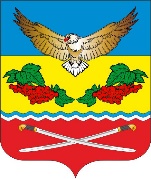 АДМИНИСТРАЦИЯКАЛИНИНСКОГО СЕЛЬСКОГО ПОСЕЛЕНИЯЦИМЛЯНСКОГО РАЙОНА ПОСЕЛЕНИЯ РОСТОВСКОЙ ОБЛАСТИПОСТАНОВЛЕНИЕ16.06.2023					№ 50			     ст. КалининскаяВ соответствии с постановлением Правительства Ростовской области от 05.06.2023 № 417 «О внесении изменений в постановление Правительства Ростовской области от 25.01.2018 № 31», в целях обеспечения исполнения решения Собрания депутатов Калининского сельского поселения о бюджете Калининского сельского поселения на текущий финансовый год и плановый период, Администрация Калининского сельского поселения Цимлянского районаПОСТАНОВЛЯЕТ:1. Внести в постановление Администрации Калининского сельского поселения от 26.02.2018 № 18 «О мерах по обеспечению исполнения бюджета Калининского сельского поселения» изменения, согласно приложению.2. Контроль за выполнением постановления возложить на начальника сектора экономики и финансов Администрации Калининского сельского поселения Комленко О.Ю.Глава АдминистрацииКалининского сельского поселения                                   А.Г.СавушинскийПостановление вносит сектор экономики и финансовАдминистрации Калининского сельского поселенияИзменения,вносимые в постановление Администрации Калининского сельского поселенияот 26.02.2018 № 18 «О мерах по обеспечению исполнения бюджета Калининского сельского поселения» Дополнить пунктом 2.1 следующего содержания:«2.1 Главным администраторам доходов бюджета Калининского сельского поселения:Не позднее 30 рабочих дней со дня поступления в бюджет Калининского сельского поселения не использованных по состоянию на 1 января текущего финансового года межбюджетных трансфертов, имеющих целевое назначение,  предоставленных за счет средств бюджета Калининского сельского поселения, сложившихся на счетах бюджетов которым они были ранее предоставлены, (далее – целевые межбюджетные трансферты, предоставленные за счет средств бюджета Калининского сельского поселения):принять решение о наличии (об отсутствии) потребности в целевых межбюджетных трансфертах, предоставленных за счет средств бюджета Калининского сельского поселения;осуществить возврат целевых межбюджетных трансфертов, предоставленных за счет средств бюджета Калининского сельского поселения, в бюджет, которому они были ранее предоставлены, при принятии решения о наличии потребности в направлении их в текущем финансовом году на те же цели.
             Принятие главными администраторами доходов бюджета Калининского сельского поселения решения о наличии (об отсутствии) потребности в целевых межбюджетных трансфертах, предоставленных за счет средств бюджета Калининского сельского поселения, а также их возврат в бюджеты которым они были ранее предоставлены, осуществлять по результатам рассмотрения отчета о расходах соответствующего бюджета, с направлением решения на согласование в Администрацию Калининского сельского поселения.».Пункт 9. изложить в редакции:«9. Получатели средств бюджета Калининского сельского поселения принимают бюджетные обязательства, связанные с поставкой товаров, выполнением работ, оказанием услуг, не позднее 1 октября текущего финансового года или последнего рабочего дня до указанной даты в соответствии с доведенными до них в установленном порядке до указанной даты на открытые им лицевые счета соответствующими лимитами бюджетных обязательств на текущий финансовый год.Бюджетные ассигнования, указанные в абзаце первом настоящего пункта, по которым не приняты бюджетные обязательства, направляются на увеличение бюджетных ассигнований резервного фонда Администрации Калининского сельского поселения.».Дополнить пунктами 91 –93 следующего содержания: «91. Положения пункта 9  настоящего постановления не распространяются на бюджетные обязательства получателей средств бюджета Калининского сельского поселения, связанные с поставкой товаров, выполнением работ и оказанием услуг:в случае, если источником финансового обеспечения бюджетных обязательств являются средства, выделенные из резервного фонда Администрации Калининского сельского поселения, а также средства дорожного фонда;в случаях, если извещения об осуществлении закупок товаров, работ, услуг размещены в единой информационной системе в сфере закупок либо приглашения принять участие в определении поставщика (подрядчика, исполнителя) или проекты контрактов на закупки товаров, работ, услуг направлены поставщикам (подрядчикам, исполнителям) до даты, предусмотренной пунктом 9 настоящего постановления;в случаях, указанных в пунктах 1, 4, 5, 8, 15, 20, 21, 23, 26, 29, 33, 40 – 42, 46, 50 – 52 и 56 части 1 статьи 93 Федерального закона от 05.04.2013 № 44-ФЗ «О контрактной системе в сфере закупок товаров, работ, услуг для обеспечения государственных и муниципальных нужд», при условии, что информация о соответствующих контрактах включена в план-график закупок, предусмотренный указанным Федеральным законом;в случае, если закупка таких товаров, работ, услуг осуществляется путем проведения запроса котировок в электронной форме;в случае, если бюджетные обязательства возникают из муниципальных контрактов, заключаемых в текущем финансовом году в связи с расторжением ранее заключенных муниципальных контрактов по соглашению сторон, решению суда или одностороннему отказу стороны муниципального контракта на поставку товаров, выполнение работ, оказание услуг от его исполнения в соответствии с гражданским законодательством Российской Федерации, в том числе в связи с введением процедур, применяемых в деле о несостоятельности (банкротстве) поставщика (подрядчика, исполнителя);в случае, если бюджетные обязательства возникают в связи с процессуальными издержками, связанными с производством по уголовному делу, издержками, связанными с рассмотрением гражданского дела, административного дела, дела по экономическому спору;в размере, не превышающем 10 процентов общей суммы не использованных по состоянию на дату, предусмотренную пунктом 9 настоящего постановления, доведенных до получателя средств бюджета Калининского сельского поселения лимитов бюджетных обязательств на осуществление закупок товаров, работ, услуг для обеспечения муниципальных нужд Калининского сельского поселения;в размере, не превышающем 10 процентов общей суммы не распределенных по состоянию на дату, предусмотренную пунктом 9 настоящего постановления, лимитов бюджетных обязательств на осуществление закупок товаров, работ, услуг для обеспечения муниципальных нужд Калининского сельского поселения, отраженных на лицевом счете главного распорядителя (распорядителя) бюджетных средств, открытом главному распорядителю средств бюджета Калининского сельского поселения;в случае, если источником финансового обеспечения бюджетных обязательств являются средства, подлежащие перераспределению по основаниям, предусмотренным законодательными и иными нормативными правовыми актами Российской Федерации, Ростовской области, Цимлянского района, Калининского сельского поселения ;в целях обеспечения деятельности органов местного самоуправления Калининского сельского поселения;в случае, если источником финансового обеспечения бюджетных обязательств являются расходы на обслуживание муниципального долга Калининского сельского поселения.92. Получатели средств бюджета Калининского сельского поселения в пределах доведенных до них в установленном порядке на текущий финансовый год соответствующих лимитов бюджетных обязательств не вправе принимать после 1 декабря текущего финансового года бюджетные обязательства на основании муниципальных  контрактов на поставку товаров, выполнение работ, оказание услуг, предусматривающих сроки оплаты поставленных товаров, выполненных работ, оказанных услуг или выплаты аванса, в том числе по отдельным этапам их исполнения, превышающие один месяц после указанной даты.93. Принятие бюджетных обязательств, связанных с поставкой товаров, выполнением работ, оказанием услуг, источником финансового обеспечения которых являются средства межбюджетных трансфертов, имеющих целевое назначение, из федерального  и областного бюджетов  бюджету Калининского сельского поселения осуществляется в порядке и в сроки, установленные нормативными правовыми актами Российской Федерации, Ростовской области и (или) соглашениями между исполнительными органами Ростовской области и Администрацией Калининского сельского поселения.».О внесении изменений в постановление Администрации Калининского сельского поселения от 26.02.2018 № 18 «О мерах по обеспечению исполнения бюджета Калининского сельского поселения»Приложениек постановлениюАдминистрации  Калининского сельского поселенияот 16.06.2023 № 50